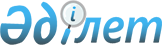 О внесении изменений и дополнения в постановление Правительства Республики Казахстан от 2 февраля 2008 года № 88Постановление Правительства Республики Казахстан от 5 ноября 2008 года № 1014

      Правительство Республики Казахстан ПОСТАНОВЛЯЕТ: 



      1. Внести в постановление Правительства Республики Казахстан от 2 февраля 2008 года № 88 "О Плане законопроектных работ Правительства Республики Казахстан на 2008 год" (САПП Республики Казахстан, 2008 г., № 4, ст. 46) следующие изменения и дополнение: 



      строки, порядковые номера 41 и 42, исключить; 



      дополнить строкой, порядковый номер 55-2 следующего содержания: "                                                                 ". 



      2. Настоящее постановление вводится в действие со дня подписания.       Премьер-Министр 

      Республики Казахстан                       К. Масимов 
					© 2012. РГП на ПХВ «Институт законодательства и правовой информации Республики Казахстан» Министерства юстиции Республики Казахстан
				55-2 О внесении 

изменений и 

дополнений в 

некоторые 

законодательные 

акты Республики 

Казахстан по 

вопросам 

местного госу- 

дарственного 

управления и 

самоуправления МЮ Июль Август Декабрь Бекетаев М.Б. 